休閒 健康 做功德拾德之旅時間：104年1月31日星期六地點：拾德之旅-西螺七欠主辦：玉簧雅緻生活禪推廣團隊活動宗旨為台灣養生、為世人養命、願蒼生享太平活動目的走入田園農莊發掘大自然生態奧妙行腳挑戰自我，激發天生內在本能恢復身體原始的機能、促進身心靈命健康體驗兒時農村樂趣、親子休閒同樂拜訪在地優質農家與古蹟尋訪、走入在地文化行程概況背景：民國100年起，玉簧雅緻為提倡及復甦開創台灣經濟起飛的台灣精神-老農精神，選定於雲林二崙七欠區域，以健走的方式自玉簧雅緻出發行走七欠(崁)一圈，當時活動名稱為『老農子弟走七欠』。行經路線以農村原野風光為主，讓每位來者行走在最純樸、簡單、天然的天地間，達到身心舒放，並精心設計各式認定自我的小活動，開發自我內在潛能、肯定自我。在102年10月6日活動更名為『拾德之旅』，重新定位並全面提升活動意涵，除了可帶給個人身心的啟發，更結合在地人文的體驗與關懷，定位此為結合休閒、健康、做功德的優質健康活動。服裝：■參加者：輕便■工作人員：龍華茶會白T灰褲。早餐：自理拾德之旅    是一個能 利己 利他顧及社會人民需求的活動推廣精神闡述老農精神【老】台灣邁入老年化社會，老者如寶，是經驗、是智慧、是歷史的傳承。老者是在地背景及歷史的縮影，最能了解歷史的榮盛興衰，拾德之旅邀請老者化為在地導覽，除了能聽聞當地故事，更大的是背後富含意義，這兼具傳承與經驗智慧分享的不二事能讓老者倍感重要，「老年人是有用的！」這可為其肯定自我。再藉由活動提播導覽獎勵金給老者，讓他們也能高興在老暮之餘還能貢獻，能為自己或家庭添些收入。參加拾德之旅就是實際鼓勵他們的行動。【農】近年坊間特別敏感及注意「毒」物話題，於是趨勢漸漸注重有機、無毒的友善種植。我們採訪一些返鄉務農的年輕農民或者轉為友善種植的農夫們：便宜的農藥一噴能輕易除蟲，多合一的營養液噴一噴蔬果就會長得好！為什麼要選擇轉植更耗時、耗費人力、金錢的無毒耕作百分之九十的農夫會回答你，除了販食良心問題，更多的是”愛”！愛自己、愛家人、愛親朋好友、愛這一片土地、愛台灣、愛人民。用愛心灌溉親手種出來的食材，自己吃的安心，也能讓親朋好友們吃的健康。拾德之旅融入友善種植單元，除了推廣健康食安，也是這些有愛的小農平台，肯定他們、支持他們、鼓勵他們，一起來聽聽他們種植背後用心的故事，感受他們的愛。參加拾德之旅就是實際支持他們的行動。【精神】老農精神＝勤奮、刻苦耐勞、腳踏實地、親和善良、樸實實在。台灣之所以能起飛、能進步、能有善良風氣，其所有的來源都應該是這寶島上面的台灣人的-老農的精神老農精神就是正港ㄟ台灣精神！我們推廣的、守護的即是「老」、「農」、「精神」，亦是為台灣人的根本、台灣的文化為傳承。為老者鼓勵、為支持友善農民、為保留台灣的原汁原味，這些即是真實時在的在做功德！參加拾德之旅有何助益？三大面向分析獲得分析：參加一個正向的活動  必得正向的回饋◎本案路線以六堡路線為主，本活動廣邀假日喜歡參與休閒活動、體驗農村鄉土文化，或有心想突破現況、開發潛能、轉變自己的民眾參加。◎歡迎各同好組成小組，共同討論及記錄、分享。執行概述1活動出發前行前導覽解說及分組，之後以步方式行體驗農村風光以及老農精神，沿途有農村用菜車可體驗乘坐，每組有組長帶隊及解說，預計總行程控制在五小時左右。2帶著輕鬆愉悅的心情，體會二崙七欠的每一處，走出優質、健康、光明的人生大道。3.拍下任何觸動您內心的一幕幕，將您親身經歷的感動與人分享4本次活動主題：祥和七欠遊5為了能立即得知本次活動效益，活動後可填寫測驗表，自我檢測成果，也歡迎您將此次心得分享回饋給主辦單位。6需準備之人事物:導覽相關人物7參加者應備物品：建議攜帶毛巾、帽子、防曬裝備8報名費用：每人1000元。本次祥和體驗價150元★若需申請住宿，住宿費用每人200元/1夜9報名方式：個人報名：填寫報名表或撥080-080-5032、05-5989535（洽臣大、臣簧）團體報名：由團體主要窗口聯絡人報名及繳費。線上報名：http://goo.gl/forms/E4COCsTZZq預計效益1、讓參與人員於行腳間走出自性、恢復健康的身體機能2、接觸自然生態、親近大自然、緩和生活節奏、增廣見聞3、拉近人與人之間的距離，關懷社區、了解在地人文發展4、體會休閒樂趣，享受正當休閒身心靈有益活動。\拾德之旅 活動守則拾德之旅  集休閒、健康、功德之旅程帶著您的歡喜心，開始探索你所感動、所懷念的原味報到：先於報到處報到，領取本次活動路線圖與導覽資料。開放自由請領白沙屯媽祖香火。--白沙屯媽祖香火可全程攜帶，庇佑身體健康、萬事亨通，旅程結束後請歸還。行前可至願景閣、藥師壇場禮拜，由工作人員協助淨身、過爐。可加入Line群組-玉簧雅緻願景閣，即時記錄分享旅程中的歡喜與感動。旅程中：沿途有路線指標導引，可數人攜伴自行出發，或與團隊梯次共同出發。整隊出發分有二個梯次：第一梯次-7點半出發；第二梯次-8點出發完成每段路程後請立即寫下您的心得、拍下您感動的一幕，為自己生命留下紀錄。備有午餐茶水，中午用膳休息後集體再出發。有要參與涉溪活動者，請依照工作人員指示涉溪；並收好自己的隨身物品，涉溪中若物品掉入溪內，一概不予拾回。行隊中有後援補給車，提供茶水補給或接送。若有任何問題可洽工作人員，臣緻：0919708691；臣簧：0932832910聽鑼聲曚眼走路，身旁會伴隨一人照應，可輪流曚眼，並聽工作人員指示。拾德圓通回到玉簧雅緻，可先過爐並喊到『玉簧雅緻 世界有您上好 我回來了』。可至願景閣、藥師壇場焚香禮拜。領取金紙焚化。交流分享，請寫下您的心得與建議，有您的寶貴意見玉簧雅緻將更加進步。著重禮節、注意安全即是消災解厄保持微笑、維護環境即是補運賜福全程參與、惜福感恩即是財源廣進玉簧雅緻來幫你 世界有您上好註: 路途中請依標示行走，活動中皆有服務人員隨行，有任何需要皆可向服務人員告知，我們將盡力滿足您的需求。祝您拾德愉快，知性祥和，世界有你真好!需準備之人事物人力分配拾德之旅工作流程當日活動流程：煉金士用文面  向內  容  說  明休閒面身心靈的放電及充電，享受自然、自然享受。走入鄉村田園發掘大自然生態奧妙。體驗、回憶古早農村生活文化。參訪在地優質農家與百年古蹟、深入在地文化。人與人、家庭、團體間情感交流。健康面健走運動恢復身體營衛系統，自我身心健康。行腳挑戰自我，激發天生內在本能。恢復身體原始的機能、促進身心靈命健康。功德面發揚老農精神：老—照顧年老族群農—提供優質農民平台（推動有機健康精神—發掘奇人異事世界（肯定在某領域默默耕耘努力的人類別項目內容負責及參與人員事接洽事場勘事貼路標貼指標事割草溪旁的草、劆刀事過溪處樓梯樹枝搬移事回收路標（押後者收回）人竹杯協助指導看顧機器使用人雕刻機協助指導看顧機器使用人服務員服務台發放物資人服務員餐點服務人服務員活動中服務人服務員溯溪保安員男：女：金紙先安 全員過溪後再灑人菜車駕駛員人攝影人拍照人禪泉資料收集活動後心得收集臣緻物活動文宣：１禪泉第　25　期２當日活動流程單３文宣補充資料物黃巾布物餐、飲廚房物垃圾袋、衛生紙物金紙、酒五份、一瓶物竹牌已預先裁切、打洞物鑼物放音機音樂檔物過溪繩子物鐮刀、割草刀物醫藥箱工作負責人備註開場活動介紹各小組相見歡組長：各小組相見歡組長：各小組相見歡組長：鍊金士轉輪者賜福宮鍊金士轉輪者湳仔壁畫鍊金士轉輪者導水興農鍊金士轉輪者用心眼走路鍊金士轉輪者溯溪鍊金士轉輪者祝天宮活動帶動人員矇眼 敲鑼：音樂順序工作事項及內容檢核日確定主題レ確定行走範圍：二崙七欠（六堡：10-15km）或 西螺七欠（25-40km）二崙七欠謀定活動總時間大約幾小時レ活動企畫/ 可參考樣本       更改主題、訴求、主打 レ第一波宣傳：幾月幾號舉辦活動 1/8預設每處的停站點レ與紫上討論流程表及說明並確定レ第一波招募：內部參加人員招募確定。（分組進行招募，資料統收於總務）1/14公關聯絡（老、農、借菜車）1/28活動預告備料（餐飲、物料：文宣…..）1/28參加人員統計（請總務提供）一週前交工作人事物細則表交接總務1/24活動前三天犒將、稟單1/28當日活動文宣：活動守則レ活動中：帶動現場氣氛者、拍照、攝影、解說導覽、收集心得資料活動後還菜車2/1時 間活動名稱內  容煉金士/轉輪者07:30報到報到領取活動資料、自由製竹紀念品轉輪者/行走:消災解厄煉金士/定點解說:補運賜福07：50集合出發前最後check及準備轉輪者/行走:消災解厄煉金士/定點解說:補運賜福08：00出發GO!轉輪者/行走:消災解厄煉金士/定點解說:補運賜福08:20-08:35百年土地公廟參訪賜福宮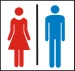 煉金士:08:45-09:00湳仔農村壁畫化樸實為神奇的農村3D壁畫煉金士:09:10:09:20三和國小可自由前往梳洗或繼續往前煉金士:09:35-09:45導水興農水壩灌溉半個雲林田園用水的導水興農水壩煉金士:09:50-11:40自由心眼走路矇眼大膽向前行(註：每十字路口為一段，一段換班)煉金士介紹鑼(特訓人員)維護人員轉輪者:矇眼者11:50-12:00集合溯溪前注意事項宣說煉金士11:50-12:0011:55溯溪體驗古人開墾除草、渡溪本單元得視當日氣候狀況暫停自由過溪，不過溪者請走深坑橋煉金士:參與溯溪者轉輪者除草溯溪服務人員12:00-12:10洗淨堤岸邊洗淨手足轉輪者12:35-14:00七欠媽廟口身心靈的休息文化煉金士、轉輪者全部參與人員12:35-14:00休憩廟口身心靈的休息文化煉金士、轉輪者全部參與人員14:30玉簧雅緻煉金士、轉輪者全部參與人員14:30-14:50淨相整理煉金士、轉輪者全部參與人員15:00再會活動結束、回饋、道別煉金士、轉輪者全部參與人員順序重點一句話內容說明內容說明出發世界有你上好！發喔！歡迎參加拾德之旅，我們旅程即將出發，請跟著我們一同遨遊心靈國家公園，GO!大喊後出發歡迎參加拾德之旅，我們旅程即將出發，請跟著我們一同遨遊心靈國家公園，GO!大喊後出發百年土地公廟客來賜福福賜來客建於乾隆八年（西元一七四三年），本來叫福德正神廟。民國二十一年（昭和七年）受池魚之災，一把火燒了土地公廟，經善心人士發起重建；自北港朝天宮分靈天上聖母、觀世音菩薩坐鎮，土地公舊廟後移鎮殿。在欣賞老廟與新廟的巧妙融合之餘，也參拜三百年的老土地公公給你賜福，值得細細欣賞品味古廟的老味道。湳仔火車壁畫火車快飛二崙最新的景點壁畫，這畫師著實厲害！畫得如此唯妙唯肖，看這栩栩如生彷彿就要衝出來的火車頭，工筆簡直出神入化了！盡其所能的展現您的創意，來個獨特的壁畫互動拍照法，募集創意照片二崙最新的景點壁畫，這畫師著實厲害！畫得如此唯妙唯肖，看這栩栩如生彷彿就要衝出來的火車頭，工筆簡直出神入化了！盡其所能的展現您的創意，來個獨特的壁畫互動拍照法，募集創意照片三和國小集聚天地人三合來到三和國小代表集聚了天地人三和來到三和國小代表集聚了天地人三和導水興農水壩導錢水興財庫灌溉半個雲林田園用水的導水興農水壩，也代表著讓您的財源及財庫興利了灌溉半個雲林田園用水的導水興農水壩，也代表著讓您的財源及財庫興利了自由心眼走路身心靈的極緻饗宴深刻體驗自我內心世界，循著鑼聲，克服內心的障礙，開發自性，激發潛在的堅信勇敢的力量，人生道路勇敢向前行，走上光明成功之路。深刻體驗自我內心世界，循著鑼聲，克服內心的障礙，開發自性，激發潛在的堅信勇敢的力量，人生道路勇敢向前行，走上光明成功之路。溯溪消災解厄體驗古人開墾除草、渡溪 。過虎尾溪表示凡事有個好尾，也藉由溪水來沖掉身上不好的因素，也為您消災解厄。過溪時謹慎小心，知所進退，這道理應用在人生上也同樣受用。體驗古人開墾除草、渡溪 。過虎尾溪表示凡事有個好尾，也藉由溪水來沖掉身上不好的因素，也為您消災解厄。過溪時謹慎小心，知所進退，這道理應用在人生上也同樣受用。七欠媽身心靈充電站百年祝天宮裡頭供奉著媽祖（七欠媽），案桌上的石香爐正是自乾隆年間流傳至今的古物刻著七欠媽三個字，傳續著代代的香火，在這裡我們體會著台灣傳統的廟口文化，讓身體徹底的放鬆休息，聽著禪說錄音帶，心靈也在此續能充電！ 百年祝天宮裡頭供奉著媽祖（七欠媽），案桌上的石香爐正是自乾隆年間流傳至今的古物刻著七欠媽三個字，傳續著代代的香火，在這裡我們體會著台灣傳統的廟口文化，讓身體徹底的放鬆休息，聽著禪說錄音帶，心靈也在此續能充電！ 休憩身心靈充電站百年祝天宮裡頭供奉著媽祖（七欠媽），案桌上的石香爐正是自乾隆年間流傳至今的古物刻著七欠媽三個字，傳續著代代的香火，在這裡我們體會著台灣傳統的廟口文化，讓身體徹底的放鬆休息，聽著禪說錄音帶，心靈也在此續能充電！ 百年祝天宮裡頭供奉著媽祖（七欠媽），案桌上的石香爐正是自乾隆年間流傳至今的古物刻著七欠媽三個字，傳續著代代的香火，在這裡我們體會著台灣傳統的廟口文化，讓身體徹底的放鬆休息，聽著禪說錄音帶，心靈也在此續能充電！ 下田趣三十分鐘的農夫一百分的健康享受化身農夫體驗田底菜摘採樂。健康天然無農藥的蔬菜，讓你回家吃的健康！化身農夫體驗田底菜摘採樂。健康天然無農藥的蔬菜，讓你回家吃的健康！再會再見不是結束而是正要開始體會健康、支持我們的活動，推廣老農精神，大家一起都優質健康。拾德之旅每月都有，歡迎愛優質的你參加。體會健康、支持我們的活動，推廣老農精神，大家一起都優質健康。拾德之旅每月都有，歡迎愛優質的你參加。